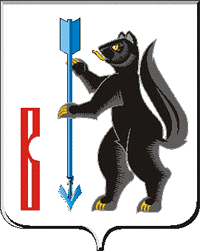 АДМИНИСТРАЦИЯ ГОРОДСКОГО ОКРУГА ВЕРХОТУРСКИЙП О С Т А Н О В Л Е Н И Еот 15.03.2018г. № 169г. Верхотурье  Об утверждении Программы профилактики нарушений юридическими лицами и индивидуальными предпринимателями обязательных требований в области торговой деятельности, в области розничной продажи алкогольной продукции на территории городского округа Верхотурский на 2018 годВ соответствии со статьей 8.2 Федерального закона от 26 декабря 2008 года № 294-ФЗ «О защите прав юридических лиц и индивидуальных предпринимателей при осуществлении государственного контроля (надзора) и муниципального контроля», Федерального закона от 06 октября 2003 года № 131-ФЗ «Об общих принципах организации местного самоуправления в Российской Федерации», руководствуясь Уставом городского округа Верхотурский, ПОСТАНОВЛЯЮ: 1. Утвердить Программу профилактики нарушений юридическими лицами и индивидуальными предпринимателями обязательных требований в области торговой деятельности, в области розничной продажи алкогольной продукции на территории городского округа Верхотурский на 2018 год (прилагается).2. Опубликовать настоящее постановление в информационном бюллетене «Верхотурская неделя» и разместить на официальном сайте городского округа Верхотурский.3. Контроль исполнения настоящего постановления оставляю за собой.Глава городского округа Верхотурский					А.Г. ЛихановУтвержденапостановлением Администрациигородского округа Верхотурскийот «15» марта 2018г. № 169«Об утверждении программы профилактики нарушений юридическими лицами и индивидуальными предпринимателями обязательных требований в области торговой деятельности, в области розничной продаж алкогольной продукции на территории городскогоокруга Верхотурский на 2018 год»ПАСПОРТ ПРОГРАММЫ«Профилактика нарушений юридическими лицами и индивидуальными предпринимателями обязательных требований в области торговой деятельности, в области розничной продажи алкогольной продукции на территории городского округа Верхотурский на 2018 год»1. Общие положенияСтатьей 8.2 Федерального закона от 26.12.2008г. № 294-ФЗ «О защите прав юридических лиц и индивидуальных предпринимателей при осуществлении государственного контроля (надзора) и муниципального контроля»  предусмотрено проведение органами муниципального контроля мероприятий, направленных на профилактику нарушений обязательных требований в соответствии с ежегодно утверждаемыми программами профилактики нарушений.Настоящая программа разработана в целях организации проведения Комитетом экономики и планирования Администрации городского округа Верхотурский профилактики нарушений требований в области торговой деятельности, в области розничной продажи алкогольной продукции, установленных законодательством Российской Федерации, законодательством Свердловской области, муниципальными правовыми актами городского округа Верхотурский, в целях предупреждения возможного нарушения юридическими лицами и индивидуальными предпринимателями обязательных требований в области торговой деятельности, в области розничной продажи алкогольной продукции.2. Цели и задачи программыЦелью программы профилактики нарушений юридическими лицами и индивидуальными предпринимателями обязательных требований в области торговой деятельности, в области розничной продажи алкогольной продукции на территории городского округа Верхотурский на 2018 год (далее – Программа) является предупреждение нарушений юридическими лицами в области торговой деятельности, в области розничной продажи алкогольной продукции, установленных муниципальными правовыми актами, принятыми по вопросам местного значения, а также муниципальный контроль за соблюдением требований, установленных федеральными законами, законами субъекта Российской Федерации и устранение причин, факторов и условий, способствующих возможному нарушению обязательных требований, установленных законодательством Российской Федерации.Для достижения этой цели необходимо решить поставленные задачи:1) укрепление системы профилактики нарушений обязательных требований путем активизации профилактической деятельности;2) выявление причин, факторов и условий, способствующих нарушениям требований в области торговой деятельности, в области розничной продажи алкогольной продукции;3) повышение правосознания и правовой культуры юридических лиц и индивидуальных предпринимателей.3. Прогноз конечных результатов программы, сроки реализацииВ результате проведенных мероприятий программы:1) повысится эффективность проводимой профилактической работы по предупреждению нарушений юридическими лицами и индивидуальными предпринимателями, осуществляющими деятельность на территории городского округа Верхотурский, требований в области торговой деятельности, в области розничной продажи алкогольной продукции;2) улучшится информационное обеспечение Комитета экономики и планирования Администрации городского округа Верхотурский по профилактике и предупреждению нарушений в области торговой деятельности, в области розничной продажи алкогольной продукции;3) уменьшится общее число нарушений требований в области торговой деятельности, в области розничной продажи алкогольной продукции, выявленных посредством организации и проведения проверок юридических лиц и индивидуальных предпринимателей, осуществляющих деятельность на территории городского округа Верхотурский.	Срок реализации муниципальной программы – 2018 год.4. План основных мероприятий программыДля реализации поставленных в настоящей программе целей и задач предусмотрен комплекс мероприятий, представленный приложении № 1 к настоящей программе.Приложение № 1к программе профилактики нарушений юридическими лицами и индивидуальными предпринимателями обязательных требований в области торговой деятельности, в области розничной продажи алкогольной продукции на территории городскогоокруга Верхотурский на 2018 годНаименование программы«Профилактика нарушений юридическими лицами и индивидуальными предпринимателями обязательных требований в области торговой деятельности, в области розничной продажи алкогольной продукции на территории городского округа Верхотурский на 2018 год»Основание разработки программы1) Федеральный закон от 06.10.2003г. № 131-ФЗ «Об общих принципах организации местного самоуправления в Российской Федерации»; 2) статья 8.2 Федерального закона от 26.12.2008г. № 294-ФЗ «О защите прав юридических лиц и индивидуальных предпринимателей при осуществлении государственного контроля (надзора) и муниципального контроля»Ответственный исполнитель программы Комитет экономики и планирования Администрации городского округа ВерхотурскийЦели программы1) предупреждение нарушений юридическими лицами и индивидуальными предпринимателями требований в области торговой деятельности, в области розничной продажи алкогольной продукции, включая устранение причин, факторов и условий, способствующих возможному нарушению обязательных требований;2) устранение причин, факторов и условий, способствующих нарушениям обязательных требований, установленных законодательством Российской Федерации;3) создание мотивации к добросовестному поведению юридических лиц и индивидуальных предпринимателейЗадачи программы1) укрепление системы профилактики нарушений обязательных требований в области торговой деятельности, в области розничной продажи алкогольной продукции;2) выявление причин, факторов и условий, способствующих нарушениям требований в области торговой деятельности, в области розничной продажи алкогольной продукции;3) повышение правовой культуры руководителей юридических лиц и индивидуальных предпринимателей.Ожидаемые конечные результаты программы1) повышение эффективности профилактической работы по предупреждению нарушений юридическими лицами и индивидуальными предпринимателями требований в области торговой деятельности, в области розничной продажи алкогольной продукции;2) улучшение информационного обеспечения деятельности Администрации городского округа Верхотурский по профилактике и предупреждению нарушений в области торговой деятельности, в области розничной продажи алкогольной продукции;3) уменьшение общего числа нарушений требований в области торговой деятельности, в области розничной продажи алкогольной продукции, выявленных посредством организации и проведения проверок юридических лиц и индивидуальных предпринимателей, осуществляющих деятельность на территории городского округа ВерхотурскийСроки и этапы реализации программы2018 год№ п/пНаименование мероприятияОтветственный за исполнениеСрок исполнения1.Поддержание в актуальном состоянии перечня нормативных правовых актов или их отдельных частей, содержащих обязательные требования, соблюдение которых оценивается при проведе-нии мероприятий по контролю при осуществле-нии муниципального контроля в области торго-вой деятельности, в области розничной продажи алкогольной продукцииКомитет экономики и планирования Администрации городского округа Верхотурскийпостоянно2.Отслеживание изменений и подготовка коммен-тариев о содержании новых нормативных право-вых актов, устанавливающих обязательные тре-бования, внесенных изменениях в действующие акты, сроках и порядке вступления их в дейст-виеКомитет экономики и планирования Администрации городского округа Верхотурскийпостоянно3.Размещение на официальном сайте городского округа Верхотурский в разделе «Муниципальный контроль» в подразделах «Муниципальный контроль в области торговой деятельности» и «Контроль за соблюдением законодательства в области розничной продажи алкогольной продук-ции» комментариев о содержании новых норма-тивных правовых актов, устанавливающих обяза-тельные требования, внесенных изменениях в действующие акты, сроках и порядке вступления их в действиеОрганизационный отдел Администрации городского округа Верхотурскийпо мере получения информации от Комитета экономики и планирования4.Внесение информации о проводимых внеплановых проверках и их результатах в ФГИС «Единый реестр проверок»Лицо, ответственное за внесение информации по муниципальному контролю в ФГИС «Единый реестр проверок»постоянно5.Проведение консультирования юридических лиц и индивидуальных предпринимателей по вопросам осуществления муниципального конт-роля в области торговой деятельности, в облас-ти розничной продажи алкогольной продукцииКомитет экономики и планирования Администрации городского округа Верхотурскийпо мере обращения6.Обеспечение регулярного обобщения практики осуществления муниципального контроля и раз-мещение ее на официальном сайте городского округа Верхотурский, в том числе с указанием наиболее часто встречающихся случаев наруше-ний обязательных требований с рекомендациями в отношении мер, которые должны приниматься юридическими лицами, индивидуальными предпринимателями в целях недопущения таких нарушенийКомитет экономики и планирования Администрации городского округа Верхотурскийдекабрь 2018г.7.Разработка и утверждение Программы профилак-тики нарушений юридическими лицами и инди-видуальными предпринимателями обязательных требований на 2019 годКомитет экономики и планирования Администрации городского округа Верхотурскийдекабрь2018 года